CV – PRAVEED  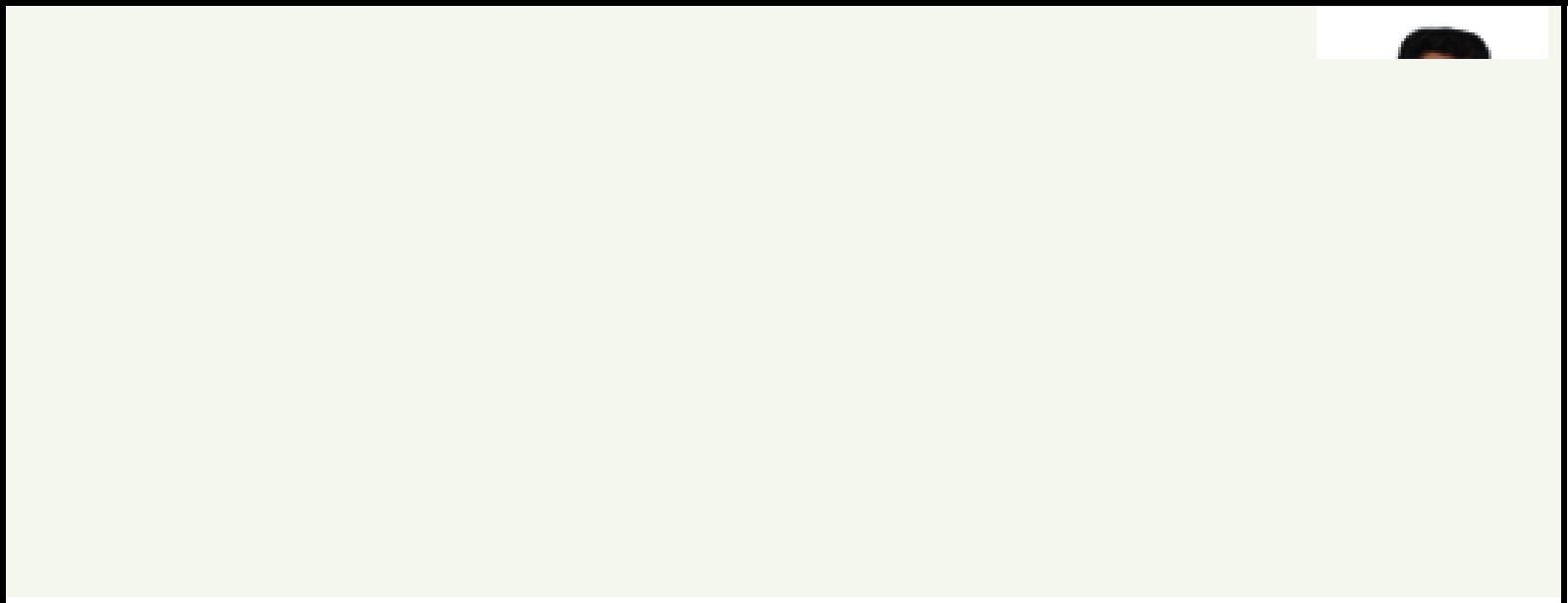 PRAVEED 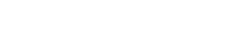 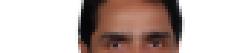 Email : praveed.374602@2freemail.com 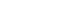 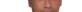 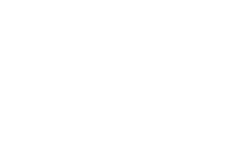 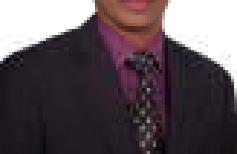 Career Objective:Travel & Tourism professional with demonstrated strengths in Contracting, Data Entry & Product management, XML integration, Direct connectivity, B2B Reservations.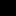 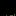 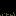 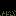 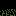 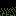 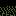 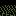 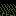 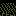 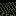 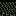 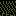 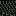 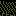 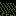 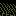 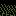 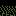 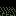 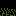 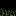 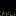 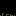 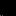 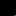 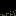 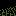 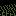 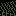 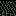 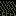 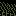 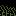 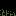 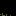 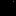 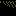 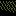 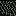 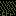 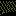 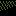 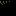 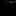 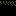 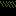 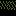 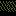 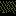 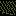 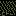 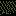 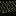 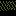 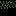 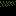 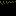 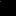 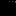 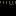 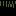 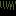 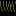 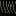 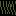 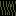 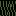 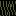 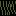 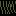 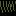 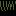 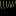 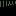 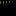 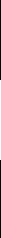 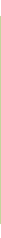 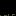 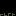 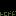 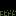 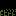 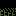 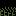 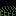 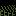 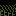 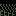 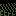 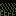 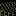 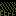 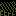 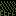 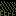 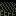 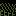 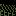 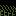 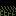 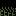 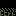 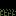 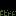 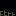 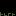 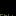 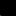 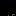 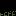 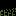 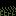 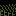 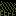 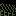 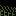 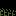 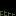 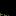 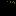 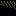 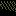 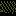 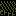 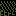 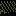 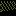 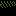 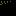 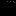 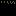 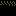 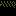 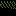 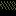 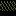 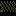 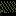 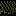 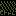 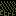 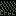 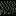 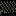 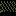 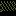 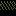 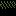 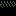 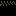 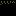 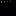 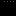 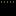 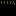 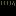 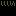 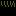 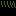 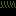 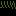 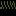 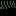 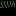 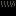 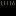 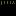 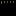 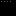 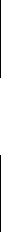 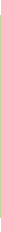 EDUCATION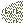 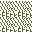 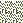 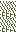 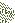 BSc Mathematics University of Calicut , Kerala, India. Diploma - Export Management Indian Institute of Management. Bangalore, India. 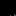 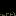 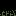 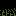 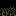 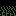 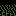 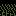 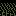 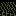 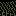 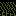 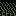 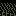 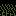 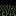 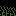 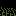 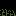 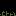 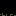 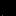 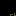 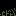 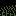 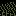 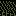 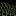 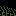 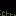 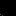 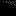 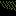 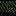 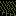 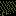 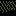 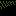 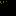 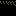 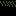 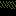 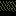 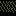 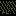 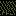 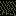 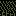 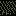 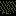 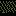 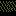 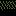 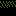 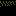 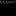 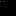 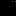 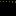 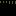 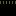 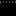 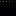 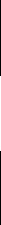 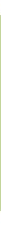 CERTIFICATIONS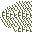 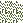 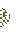 CRS – Training in Computerized Reservation System Galileo / AbacusPROFESSIONALEXPERIENCE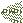 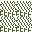 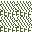 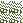 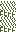 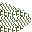 Company	: Alpha Tours LLC.Dubai, UAEDesignation	: Contracting & Quality ControlProduct DepartmentPeriod	: February 2103 –PresentKey ResponsibilitiesImplement and develop the quality control policies, standards and procedures in the Product Department were 500+ direct hotel contracts are maintained Responsible for all level of Quality control in the Product Department Ensure the quality and accuracy of the products – Accommodation, Excursions Transfers loaded in the online system To check and verify the loading of all the accommodation contracts before going live Full supervision of the data loading and leading the team. Guidance to the team in respect of the product loading in the online systemPage 1 of 6CV – PRAVEED  STRENGTHS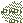 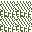 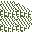 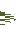 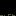 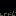 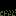 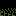 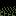 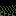 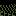 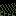 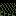 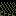 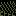 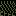 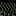 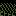 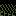 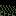 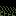 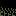 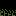 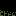 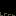 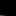 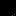 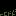 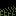 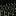 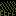 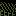 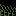 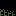 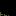 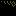 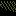 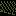 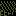 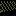 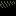 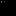 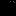 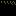 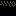 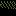 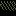 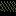 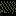 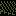 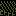 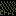 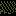 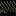 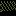 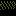 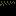 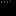 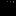 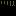 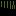 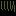 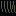 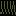 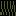 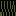 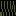 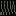 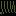 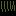 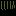 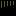 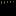 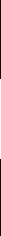 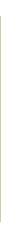 Contracting Product Loading & Management Reservations Back office booking management XML integration Direct connectivity Online systems like DOTW, GTA, Tourico , Kuoni, Travco UK, Hotelbeds, Jaconline, Versys, Juniper Outgoing personality with a strong inclination to interact with people from diverse background Curious & inventive nature, lateral thinking & problem solving ability Good communication, Human Relations, Marketing and presentation skills 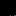 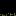 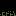 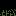 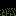 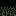 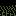 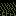 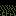 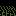 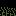 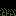 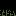 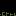 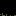 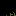 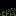 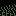 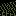 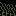 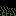 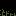 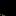 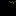 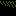 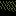 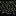 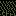 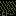 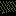 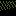 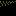 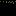 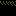 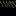 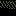 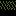 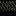 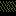 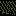 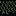 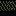 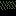 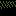 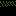 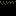 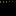 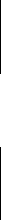 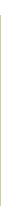 TRAININGS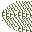 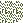 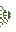 Customer Service & Retainment Motivation People Management Organizational & Personal Development Ensure that all the major elements of the contracts are in order and ready to offer online Make sure that all the contracts , promotions etc. are updated as per in the given time frame Cross checking the Terms & Conditions in the contract which includes, facilities , rates, rooms, occupancy, market validity, allotment, promotions etc. are in order before loading Ensure the contract and credit facility is renewed before the expiry and to maintain a database for the same Close working with Dir. Of Contracting, Contracting manager for all matters related to contracting, product loading Direct dealing with the suppliers To build and maintain relations with Hotel suppliers Bench Marking. Rate comparison Analyzing the products with other competitors in order to ensure our best position in the market Page 2 of 6CV – PRAVEED  PERSONAL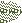 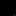 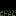 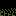 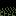 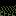 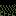 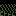 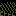 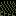 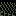 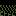 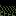 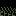 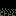 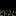 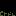 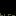 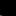 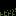 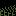 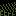 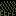 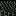 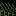 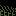 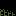 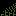 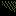 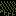 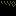 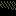 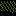 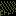 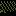 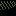 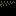 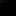 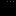 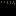 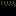 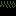 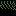 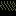 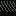 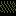 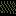 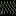 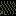 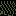 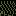 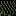 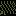 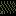 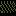 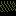 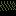 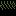 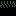 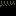 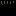 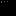 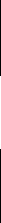 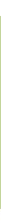 Date of Birth : 30.05.1972Nationality  : IndianGender	: MaleMarital Status: Married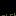 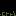 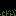 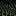 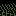 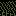 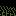 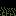 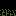 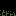 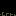 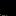 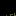 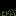 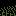 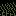 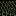 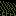 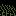 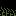 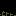 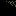 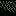 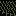 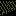 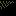 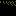 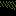 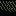 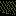 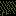 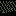 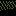 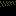 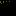 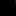 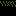 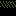 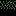 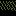 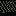 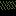 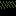 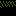 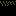 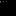 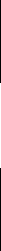 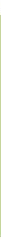 LanguagesKnown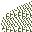 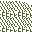 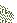 English,Hindi,Malayalam,Tamil,KannadaCompany	: Belhasa Travel & Tourism LLC.Dubai, UAEDesignation	: Supervisor Reservation &ContractingPeriod	: April 2012- Nov 2012Key ResponsibilitiesFull in charge of FIT contracting & reservations –online system Personally involved in the implementation of new online system successfully, in which 8 major B2B sites are XML integrated Direct involvement in dealing with wholesale suppliers for the XML connectivity To check and verify uploaded direct contracts, data loading and allotment control. Managed to get and upload more than 200 direct contracted hotels. Updating rates, promotions, offers to online system Rate comparison Uploading and maintaining FIT packages, round trips, tailor made itinerary, city combination packages Direct dealing with product suppliers – hotels / tour / transfer Experienced and good knowledge of how Tour operators, Travel agencies and OTA operates. Also how B2B and B2C position themselves Check and ensure contracts are loaded accurately and the quality / validity of the contract is maintained Check the distribution given to each hotel , room category is according to the original contract Direct dealing with suppliers and customers all over the world Online system training to other staff members, front office agents Knowledge in Direct connectivity , XML integration Page 3 of 6CV – PRAVEEDCompany	: Suneast online LLCDubai, U.AEDesignation	: Senior Executive Reservation &ContractingPeriod	: July 2011-March 2012Key ResponsibilitiesFull independent handling of online bookings Updating rates, offers, promotions to online B2B system Dealing with Travel agents in regards of reservation and contracting Acquiring rates and negotiating with accommodation, tour & transfer suppliers Managing online system, assisting agents over phone/ email Page 4 of 6CV – PRAVEED  Company	: Destinations of The World Travel &Tourism L.L.C Dubai, U.AEDesignation	: Senior Executive Operations( Inbound / Outbound)Period	: Nov 2008-April 2011Key ResponsibilitiesHandling reservation (business travel & tours divisions) Direct negotiation with suppliers on case to case basis Coordinating with various offices of DOTW on day to day basis for follow up of hotel reservations, transfers, tours Leisure product development, distribution & promotion Able to take business to a new dimension by converting enquiry to confirmation Coordinating with the customers and suppliers all over the world Good knowledge in complete cycle of process both inbound & out bound Managing the online as well as the off line bookings from the agents all over the world Good contact with the suppliers in almost all regions Assist the customer with their demands, suggestions and complaints Page 5 of 6CV – PRAVEED  Period	: Jan 2006 to May 2008Company	: Balaji Exports Ltd. Coimbatore, IndiaDesignation	: Senior Executive ExportsPeriod	: Nov 1995 to Dec 2005Company	: Papillon Exports Ltd.Tirupur, IndiaDesignation	: Export Documentation ExecutivePeriod	: Oct 1994 to Oct 1995Company	: Priya Fabrics, Bangalore, IndiaDesignation	: Data Entry Operator/Sales co-ordinatorI hereby declare that, the above particulars are true and correct to the best of my knowledge and belief .PRAVEED  DUBAI, U.A.E.Page 6 of 6